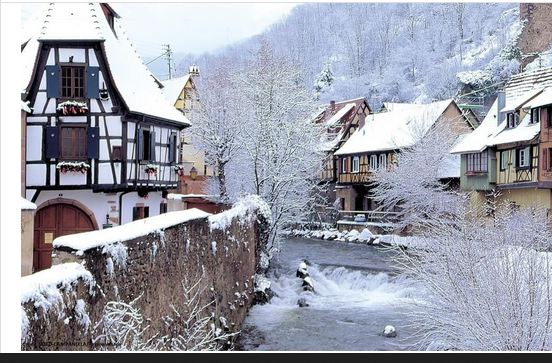 Splendide Alsace enneigée.Le vaste Ballon d'Alsace enneigé et embrumé,Au soleil couchant offre un paysage d'immensitéComme une mer blanche, de vaguelettes, agitée,Sous un ciel bleu d'outre-mer illuminé d'un horizon doré,Où l'astre radieux peint les nuages de jaunes et d'orangés.Il fait contraster la Vierge sur son socle élevéEn restituant une fresque majestueuse de toute beauté.Les sommets des vallons percent le tapis en train de décliner.Comme une étoile gigantesque qui se nourrit des buéesDe l'atmosphère, le soleil blanc déploie des rayons enluminésEt couche au sol les ombres des fabuleux sapins foncés.Plus bas, entre les branches dénudées, il trace des lames bronzées.Ferrette sous le manteau blanc resplendit de gracieusetés,Puis au crépuscule, de ses éclairages d'or allumés,La fresque est féérique dans le clair-obscur installé.Colmar à Noël, illuminée de dentelles d'or de de bleutéEst une ville extraordinaire, elle partage avec l'eau son divin refletAfin de doubler son charme et ainsi nous émerveillerDe son fabuleux décor à l'heure bleue, avant la nuit tombée.L'hiver en Alsace est un délice, les panoramas sont sublimés.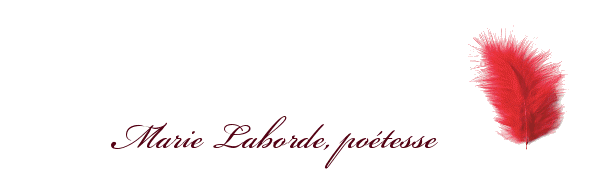 